      Orientace    -  státy Asie                      1. zopakuj si státy a hl. města Asie	2. Zpracuj první prac. list na Evropu – rozlohu, polohu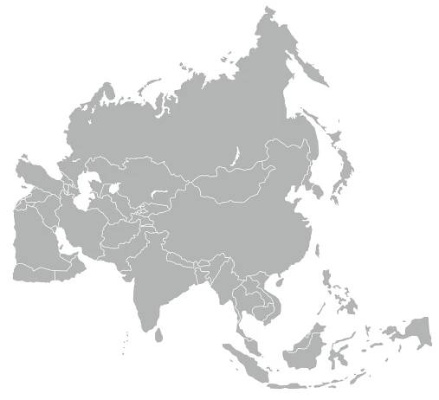 